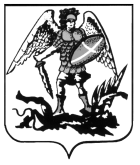 ПРАВИТЕЛЬСТВО АРХАНГЕЛЬСКОЙ ОБЛАСТИМИНИСТЕРСТВО СТРОИТЕЛЬСТВАИ АРХИТЕКТУРЫ АРХАНГЕЛЬСКОЙ  ОБЛАСТИР А С П О Р Я Ж Е Н И Еот 25 сентября 2020 г. № 301-рг. АрхангельскО подготовке проекта правил землепользования и застройки сельского поселения «Заостровское» Приморского муниципального района Архангельской области
В соответствии со статьей 31 Градостроительного кодекса Российской Федерации, пунктом 2 статьи 7.6.4 областного закона от 23 сентября 
2004 года № 259-внеоч.-ОЗ «О реализации государственных полномочий Архангельской области в сфере правового регулирования организации 
и осуществления местного самоуправления»:1. Подготовить проект правил землепользования и застройки сельского поселения «Заостровское» Приморского муниципального района Архангельской области.2. Утвердить прилагаемое задание на подготовку проекта правил землепользования и застройки сельского поселения «Заостровское» Приморского муниципального района Архангельской области.3. Утвердить прилагаемый порядок проведения работ 
по подготовке проекта правил землепользования и застройки сельского поселения «Заостровское» Приморского муниципального района Архангельской области.4. Организатором общественных обсуждений или публичных слушаний по проекту правил землепользования и застройки сельского поселения «Заостровское» Приморского муниципального района Архангельской области определить комиссию по подготовке проектов правил землепользования и застройки муниципальных образований Архангельской области, состав которой утвержден распоряжением министерства строительства и архитектуры Архангельской области 
от 26 марта 2019 года № 36-р и порядок деятельности которой утвержден постановлением министерства строительства и архитектуры Архангельской области от 2 декабря 2019 года № 20-п.5. Опубликовать настоящее распоряжение на официальном сайте Правительства в информационно-телекоммуникационной сети «Интернет». 6. Направить копию настоящего распоряжения в орган местного самоуправления Приморского муниципального района Архангельской области для опубликования на официальном сайте в информационно-телекоммуникационной сети «Интернет», а также в средствах массовой информации по решению органа местного самоуправления Приморского муниципального района Архангельской области.7. Рекомендовать органу местного самоуправления сельского поселения «Заостровское» Приморского муниципального района Архангельской области опубликовать настоящее распоряжение 
на официальном сайте в информационно-телекоммуникационной сети «Интернет».8. Настоящее распоряжение вступает в силу со дня его подписания. Исполняющийобязанности министра				                           В.Г. ПолежаевУтвержденораспоряжением министерствастроительства и архитектуры Архангельской областиот 25 сентября 2020 г. № 301-рЗаданиена подготовку проекта правил землепользования 
и застройки сельского поселения «Заостровское» Приморского муниципального района Архангельской области1. Вид документа (документации)Документ градостроительного зонирования – проект правил землепользования и застройки сельского поселения «Заостровское» Приморского муниципального района Архангельской области (далее – проект Правил).2. Технический заказчик Министерство строительства и архитектуры Архангельской области.Юридический адрес: 163000, г. Архангельск, пр. Троицкий, д. 49.3. Разработчик документа (документации)Государственное автономное учреждение Архангельской области «Архангельский региональный центр по ценообразованию в строительстве». Юридический адрес: 163069, г. Архангельск, пл. В.И. Ленина, д. 4.4. Основание для разработки документа (документации)Распоряжение министерства строительства и архитектуры Архангельской области от 25 сентября 2020 г. № 301-р «О подготовке проекта правил землепользования и застройки сельского поселения «Заостровское» Приморского муниципального района Архангельской области»;закон Архангельской области от 23 сентября 2004 года № 259-внеоч.-ОЗ «О реализации государственных полномочий Архангельской области 
в сфере правового регулирования организации и осуществления местного самоуправления»;постановление Правительства Архангельской области от 15 января 2019 года № 6-пп «Об утверждении Положения о порядке осуществления отдельных полномочий в сфере градостроительной деятельности, перераспределенных между органами местного самоуправления муниципальных образований Архангельской области и органами государственной власти Архангельской области»;постановление Правительства Архангельской области от 11 июня 
2015 года № 214-пп «Об утверждении Положения о министерстве строительства и архитектуры Архангельской области».5. Объект градостроительного зонирования, его основные характеристики Муниципальное образование «Заостровское» расположено 
в центральной части Приморского муниципального района. В границы муниципального образования «Заостровское» входят территории деревень Большое Анисимово, Большое Бурдуково, Большое Тойнокурье, Борисовская, Боры, Великое, Верхнее Ладино, Глинник, Кипарово, Кырласово, Левковка, Лянецкое, Малая Тойнокурья, Малая Хечемень, Малое Анисимово, Малое Бурдуково, Нижнее Ладино, Нижние Валдушки, Опорно-опытный пункт, Перхачево, Пуново, Рикасово, Средние Валдушки, Усть-Заостровская и поселка Луговой. Численность населения муниципального образования по состоянию 
на 01.01.2020 – 2196 человек.6. Основные требования к составу, содержанию и форме представляемых материалов по этапам разработки (если они предусматриваются) документа градостроительного зонирования, последовательность и сроки выполнения работНе требуется. 7. Основные требования к градостроительным решениямВ проекте Правил учесть техническую ошибку, допущенную при утверждении изменений в правила землепользования и застройки муниципального образования «Заостровское» Приморского муниципального района Архангельской области постановлением министерства строительства и архитектуры Архангельской области от 20 мая 2020 года № 47-п, в части установления градостроительного регламента зоны сельскохозяйственного использования (кодовое обозначение СХ1).8. Состав, исполнители, сроки и порядок предоставления исходной информации для разработки документа градостроительного зонированияНе требуется. 9. Состав и порядок проведения (в случае необходимости) предпроектных научно-исследовательских работ и инженерных изысканийНе требуется. 10. Порядок проведения согласования документацииНе требуется. 11. Дополнительные требования для зон с особыми условиями использования территорий Отсутствуют. 12. Иные требования и условия	Разработанный с использованием компьютерных технологий проект Правил должен отвечать требованиям государственных стандартов 
и требованиям по формированию информационной системы обеспечения градостроительной деятельности.____________Утвержденраспоряжением министерствастроительства и архитектуры Архангельской областиот 25 сентября 2020 г. № 301-рПорядок проведения работ по подготовке проекта правил землепользования и застройки сельского поселения «Заостровское» Приморского муниципального района Архангельской области____________№ п/пНаименование вида работСрок выполнения работОтветственный исполнитель1.Подготовка проекта правил землепользования и застройки сельского поселения «Заостровское» Приморского муниципального района Архангельской областидо 30 сентября 2020 г.ГАУ АО «Архангельский региональный центр по ценообразованию в строительстве»2.Принятие решения о проведении общественных обсуждений или публичных слушаний по проекту правил землепользования и застройки сельского поселения «Заостровское» Приморского муниципального района Архангельской областидо 2 октября 2020 г.Министерство строительства и архитектуры Архангельской области3.Проведение общественных обсуждений или публичных слушаний по проекту правил землепользования и застройки сельского поселения «Заостровское» Приморского муниципального района Архангельской областидо 30 ноября 2020 г.Комиссия по подготовке проектов правил землепользования и застройки муниципальных образований Архангельской области4.Утверждение представленного проекта правил землепользования и застройки сельского поселения «Заостровское» Приморского муниципального района Архангельской области и публикация соответствующего решения на официальном сайте Правительства Архангельской области, на официальном сайте органа местного самоуправления Приморского муниципального района Архангельской области, а также в средствах массовой информации по решению органа местного самоуправления Приморского муниципального района Архангельской областидо 21 декабря 2020 г.Министерство строительства и архитектуры Архангельской области